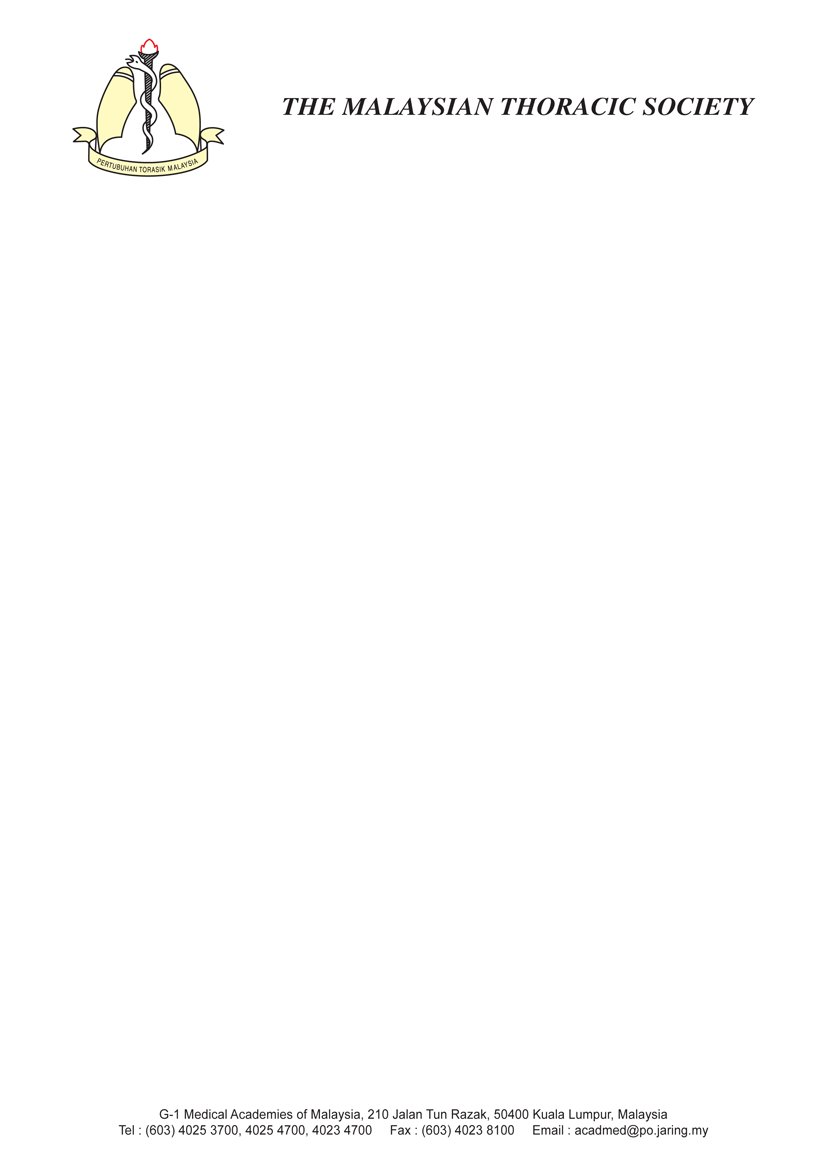 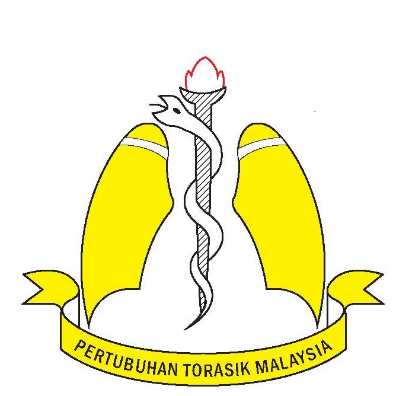 MEETING ROOM REQUEST FORMTo be returned by email to: m.thoracicsociety@gmail.comPART A: To be completed by ApplicantOrganization name: __________________________________________________Contact name: _______________________________________________________________________Contact number: _________________________ Email address: _______________________________Contact mailing address: _______________________________________________________________________________________________________________________________________________________________________________________________________________________________________Please select the preferred room:             Room 1 – Round table meeting room (7 meters x 4.3 meters)             Room 2 – Multi-purpose meeting room (7.1 meters x 4.3 meters)              Room 3 – Web-cast meeting room (7.3 meters x 4.1 meters)Name of event/meeting: ________________________________________________________________Estimated attendance: __________________________________________________________________Event start date and time: ___________________   Event end date and time: _______________________Meeting packages:Half day packages:               1 room (RM700)                  2 rooms (RM1,000)                  3 rooms (RM1,500)  Full day packages:               1 room (RM1,000)               2 rooms (1,700)                         3 rooms (RM2,200)Catering organised: 	Yes                    NoPlease advise provider details: _______________________________________________________________________________________________________________________________________________Setup of room:Should you require a different setup than the room is currently in, please arrange the setup and pack down immediately after the event/meeting. Setup and pack down are applicant’s responsibility.              I will use the room as is                      I will arrange setup and pack downPART B: By signing below, I confirm and understand that:Half day meeting calculated as 4-hour package and full day meeting calculated as 8-hour packageThe following facility / devices are provided free-of charge in the package:1) One LCD projector, one 70-inch TV screen and one white board in the round-table meeting room2) One LCD projector, one 70-inch TV screen and one white board in the multi-purpose meeting room3) One white-board, video-recording and webcast facility in the Web-cast room4) Broadband internet facilityAll room must be returned clean and tidy and to the same setup as prior to the bookingSignature: _________________________________________Name: ____________________________________________Organization Stamp: ______________________________________Date: _____________________________________________